TEMU: UN’APP INNOCENTEMENTE PERICOLOSA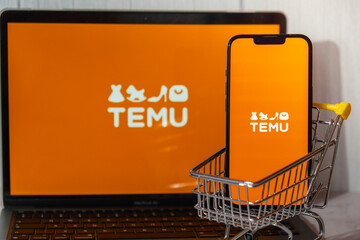 Temiamo di dover temere Temu! No, non è solo un gioco di parole ma ciò che sta realmente accadendo. L’applicazione Temu ruba i dati, infatti molti utenti e compratori della piattaforma si sono pentiti di aver fatto spese nel negozio online ma, per chi non la conoscesse, spieghiamo tutto dal principio.Temu è una piattaforma di e-commerce (negozio appunto online) di proprietà della società cinese “PDD Holdings”, nata nel 2022 e diventata rapidamente popolare grazie alle possibilità di acquisto a prezzi bassissimi e grazie a coupon, sconti e crediti accumulati nell’app dopo aver partecipato a semplici giochini. Ci si trova davvero di tutto, ma ciò di cui proprio non c’è traccia è la sicurezza e la privacy delle persone che comprano prodotti; secondo Grizzly Research, un’agenzia che si occupa di ricerche di mercato, Temu contiene caratteristiche di malware/spyware (tecniche avanzate di furto di dati) molto aggressive dentro il sistema, che riescono a  scaricare automaticamente dati personali (indirizzo di casa, password, informazioni della carta, pin e molto altro) vendendole spesso a mercati illegali esterni.Di fatto, la stessa società è stata bannata dall’App Store e Google Play proprio a causa dei suoi problemi di affidabilità. Temu è considerata ILLEGALE in molti paesi, soprattutto negli Stati Uniti, sia per il fatto che non garantisce all’utente i codici di rintracciamento, che sono invece obbligatori in tutti i negozi online, sia perché è ritenuta uno strumento potenziale per essere monitorati dai governi e addirittura dai i servizi militari.Tutti noi oggi ci affidiamo molto al web senza prendere informazioni fondamentali su ciò che clicchiamo, rischiando problemi che potrebbero essere davvero molto più grandi di noi. Ora che lo sapete…OCCHIO ALLO SHOPPING IN RETE!                                                                                                                                            Fernando Vallese 3B